Муниципальное казенное дошкольное образовательное учреждение«Детский сад №14 «Теремок»Материально-техническое обеспечение и оснащенность образовательного процесса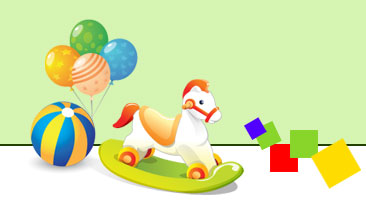           Детский сад – это второй дом для детей, в котором им должно быть уютно и радостно!Состояние материально-технической базы МДОУ соответствует педагогическим требованиям, современному уровню образования, санитарным нормам и благоприятствует пребыванию детей в учреждении. Учреждение постоянно работает над улучшением своей материально-технической базы, организацией предметно-развивающей среды.За последние годы произошли позитивные качественные изменения и модернизация  материально-технической базы детского сада. Создана необходимая материальная база и хорошие условия для учебной и воспитательной работы.  Постепенно обновляется детская мебель: столы, стулья, игровые шкафы, кухонное оборудование, оборудование для занятий физической культуры.Для полноценного и разностороннего развития детей необходима специально организованная среда для игр, отдыха и занятий разнообразной, доступной их возрасту деятельности. Оснащение групповых комнат позволяет воспитанникам определять содержание своей деятельности, намечать план своих действий, распределять свое время и активно участвовать в процессе воспитания и обучения, общаясь, друг с другом и педагогом.Во всех кабинетах созданы  необходимые  условия для педагогов и работников для работы. Заметно выросло число педагогов. Для осуществления образовательной деятельности в детском саду имеются технические средства обучения: телевизор, музыкальный центр, ноутбуки, фотоаппарат, персональные компьютеры, принтер , принтер-сканер, проектор, экран, видеомагнитофон, DVD-плееры (в каждой группе), оборудование для организации праздников. Проведен Интернет (Ростелеком). Спортивные комплексы в средней группе и старшей группе.  Детский сад оснащен оборудованием для детской деятельности в помещении и на участке. В группах имеется игровой материал для познавательного развития детей раннего и дошкольного возраста, музыкального развития, для продуктивной и творческой деятельности, для сюжетно-ролевых игр; игрушки и оборудование для игр во время прогулок; оборудование для физического, речевого, интеллектуального развития; игры, способствующие развитию у детей психических процессов. Все оборудование размещено по тематическому принципу для того, чтобы каждый ребенок мог найти себе занятие по душе. Созданы условия для совместной и индивидуальной активности детей. Структура предметно-развивающей среды:- кабинет заведующей- методический кабинет- медицинский кабинет, изолятор- пищеблок- прачечная- групповые помещения с учетом возрастных особенностей детей- спальные комнаты- участки для прогулок детей     Материально-техническое оснащение дошкольного образовательного учреждения соответствует современным требованиям, а именно:- пищеблок оснащен  электрооборудованием (электроплитами, холодильным оборудованием, электрокипятильником, и другим необходимым оборудованием;- прачечная оснащена  стиральной  машиной и гладильным столом;-  все группы оборудованы в соответствии с возрастом детей.спортивное оборудование -  гимнастические скамейки, ребристые доски, мячи, обручи и другие необходимые для занятий пособия, коррекционные мячи;музыкальное оборудование - музыкальный центр с караоке, телевизор, пианино,  музыкальные инструменты, магнитофон, разнообразные пособия и оборудование для организации занятий и праздников;- в медицинском кабинете имеется необходимое оборудование для ведения медицинской деятельности:  шкаф аптечный, медицинский столик, электронные весы, ростомер, динамометр, аппарат для измерения артериального давления, аппарат бактерицидная лампа.- методический кабинет оснащен   пособиями для занятий с детьми, методической литературой;- закрытые прогулочные веранды, песочницы, домики деревянные, лесенка для лазания,  Спортивный участок на улице.  